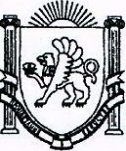 РЕСПУБЛИКА КРЫМ        БАХЧИСАРАЙСКИЙ РАЙОНТЕНИСТОВСКИЙ СЕЛЬСКИЙ СОВЕТРЕШЕНИЕ14 сессия 2 созывас. Тенистоеот 15 сентября 2021 г.                                                                                   № 113О передаче  нежилых помещений  в  безвозмездное пользование ФГУП «Почта Крыма»        Рассмотрев заявление Директора департамента  по имущественным вопросам Федерального государственного унитарного предприятия «Почта Крыма» (далее ФГУП «Почта Крыма») Д.В.Мельник от 29.07.2021г. №02.3-09-5570, руководствуясь Федеральным Законом от 06.10.2003 № 131-ФЗ «Об общих принципах организации местного самоуправления в Российской Федерации», Законом Республики Крым от 21.08.2014 № 54-ЗРК «Об основах местного самоуправления в Республики Крым», Уставом муниципального образования Тенистовское сельское поселение Бахчисарайского района Республики Крым, Порядком предоставления в безвозмездное пользование муниципального имущества Тенистовское сельское поселение Бахчисарайского района Республики Крым, утвержденным Решением Тенистовского сельского совета №219 от 27.05.2016г,  решением 28-й сессии Тенистовского сельского совета 1 созыва от 31 июля 2017 года № 322 «Об утверждении Положения о порядке управления и распоряжения имуществом, находящимся в муниципальной собственности Тенистовского сельского поселения Бахчисарайского района Республики Крым»,   ТЕНИСТОВСКИЙ СЕЛЬСКИЙ СОВЕТ РЕШИЛ:1. С целью обеспечения качественного и бесперебойного оказания услуг почтовой связи, передать  для размещения отделения почтовой связи в безвозмездное пользование Федеральному государственному унитарному предприятию «Почта Крыма» нежилые помещения  нежилого здания – общежития (кадастровый номер 90:01:17010:24) на первом  этаже №№ 2 (3,1м²); 3 (9,9 м²); 4 (8,3 м²); 23 (2,1 м²); 24 ( 6,7 м²); 25 (11,0 м²); 26 (20,1 м²); 27 (14,7 м²); III (39.7 м²), общей площадью 115.6 м², расположенные по адресу: Республика Крым, Бахчисарайский район, с. Тенистое, ул. Ленина, д.15, находящиеся в муниципальной собственности  муниципального образования Тенистовское сельское поселение Бахчисарайского района Республики Крым. 2.Администрации Тенистовского сельского поселения Бахчисарайского района Республики Крым заключить с ФГУП «Почта Крыма» договор безвозмездного пользования нежилыми помещениями, сроком на десять лет.3. Настоящее Решение подлежит опубликованию на официальном портале Правительства Республики Крым на странице Бахчисарайский муниципальный район в разделе «Органы местного самоуправления» «Муниципальные образования Бахчисарайского района» подраздел «Тенистовское сельское поселение»  http://bahch.rk.gov.ru/ и на официальном сайте администрации Тенистовского сельского поселения Бахчисарайского района Республики Крым www.tenistov.ru  или на информационном стенде администрации Тенистовского сельского поселения. 4. Настоящее решение вступает в силу со дня его принятия.Председатель Тенистовского сельского совета  -                                                                                                                                              глава администрации Тенистовского                                                                                   сельского поселения                                                                                             Л.А.Баранова